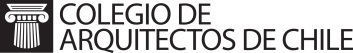 Santiago, 09 de Septiembre del 2016DATOS EMPRESA Razón social empresaRUT empresaTamaño empresa (Micro, Pequeña, mediana, grande)CIIU (Código que puede revisar en el siguiente link: https://zeus.sii.cl/cvc/stc/stc.html )Dirección empresaRegiónComunaContacto o Representante legalEmail del contacto o Representante legalTeléfonoSocio mayoritatio (nombre y %)Giro empresaPrincipales productos/serviciosVentas nacionales (CL $)Exportaciones (US $) si correspondeNombre y edad del participante en el proyectoCargo/profesión del participante en el proyectoNivel educacional del participante en el proyectoDisponibilidad horaria del participante en el proyectoSoftwares que maneja y nivel (ej. Autocad-avanzado, Sketchup-básico)Justificación para participar en el proyecto (breve)			…………………………………………………….Firma representante legal